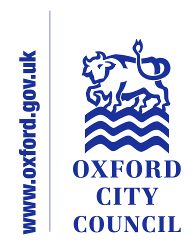 Form to be used for the Full Equalities Impact AssessmentSigned (completing officer)		Clayton Lavallin			Signed (Lead Officer) Steve WeitzelPlease list the team members and service areas that were involved in this process:Equalities Lead OfficerService ManagerLindsey Cane, Legal Services ManagerService Area:Regeration & EconomySection:Economic DevelopmentSection:Economic DevelopmentDate of Initial assessment:Nov 2020Date of Initial assessment:Nov 2020Key Person responsible for assessment: Clayton Lavallin Key Person responsible for assessment: Clayton Lavallin Key Person responsible for assessment: Clayton Lavallin Date assessment commenced:2.11.2020Date assessment commenced:2.11.2020Date assessment commenced:2.11.2020Name of Policy to be assessed:Name of Policy to be assessed:Name of Policy to be assessed:Meanwhile in Oxfordshire…Programme Meanwhile in Oxfordshire…Programme Meanwhile in Oxfordshire…Programme Meanwhile in Oxfordshire…Programme Meanwhile in Oxfordshire…Programme Meanwhile in Oxfordshire…Programme Meanwhile in Oxfordshire…Programme Meanwhile in Oxfordshire…Programme 1. In what area are there concerns that the policy could have a differential impact N/A1. In what area are there concerns that the policy could have a differential impact N/A1. In what area are there concerns that the policy could have a differential impact N/ARaceRaceRaceDisabilityDisabilityDisabilityAge Age 1. In what area are there concerns that the policy could have a differential impact N/A1. In what area are there concerns that the policy could have a differential impact N/A1. In what area are there concerns that the policy could have a differential impact N/AGender reassignmentGender reassignmentGender reassignmentReligion or  BeliefReligion or  BeliefReligion or  BeliefSexual OrientationSexual Orientation1. In what area are there concerns that the policy could have a differential impact N/A1. In what area are there concerns that the policy could have a differential impact N/A1. In what area are there concerns that the policy could have a differential impact N/ASexSexSexPregnancy and MaternityPregnancy and MaternityPregnancy and MaternityMarriage & Civil PartnershipMarriage & Civil PartnershipOther strategic/ equalities considerationsOther strategic/ equalities considerationsOther strategic/ equalities considerationsSafeguarding/ Welfare of Children and vulnerable adultsSafeguarding/ Welfare of Children and vulnerable adultsSafeguarding/ Welfare of Children and vulnerable adultsMental Wellbeing/ Community ResilienceMental Wellbeing/ Community ResilienceMental Wellbeing/ Community Resilience2. Background:Give the background information to the policy and the perceived problems with the policy which are the reason for the Impact Assessment.2. Background:Give the background information to the policy and the perceived problems with the policy which are the reason for the Impact Assessment.2. Background:Give the background information to the policy and the perceived problems with the policy which are the reason for the Impact Assessment.The Meanwhile in Oxfordshire…Programme is anticipated to have a positive rather than negative impact in helping to tackle inequality and promote an inclusive economy. By extension, equalities generally should be positively impacted. This will include supporting businesses, enterprises, co-operatives and other forms of social business. Businesses that have been developed by those of areas highlighted such as Race and Community Resilience will be encouraged. Businesses supporting Entrepreneurs from BAME background and/or drawn from areas of economic disadvantage in Oxfordshire will also be encouraged. The Meanwhile in Oxfordshire…Programme is anticipated to have a positive rather than negative impact in helping to tackle inequality and promote an inclusive economy. By extension, equalities generally should be positively impacted. This will include supporting businesses, enterprises, co-operatives and other forms of social business. Businesses that have been developed by those of areas highlighted such as Race and Community Resilience will be encouraged. Businesses supporting Entrepreneurs from BAME background and/or drawn from areas of economic disadvantage in Oxfordshire will also be encouraged. The Meanwhile in Oxfordshire…Programme is anticipated to have a positive rather than negative impact in helping to tackle inequality and promote an inclusive economy. By extension, equalities generally should be positively impacted. This will include supporting businesses, enterprises, co-operatives and other forms of social business. Businesses that have been developed by those of areas highlighted such as Race and Community Resilience will be encouraged. Businesses supporting Entrepreneurs from BAME background and/or drawn from areas of economic disadvantage in Oxfordshire will also be encouraged. The Meanwhile in Oxfordshire…Programme is anticipated to have a positive rather than negative impact in helping to tackle inequality and promote an inclusive economy. By extension, equalities generally should be positively impacted. This will include supporting businesses, enterprises, co-operatives and other forms of social business. Businesses that have been developed by those of areas highlighted such as Race and Community Resilience will be encouraged. Businesses supporting Entrepreneurs from BAME background and/or drawn from areas of economic disadvantage in Oxfordshire will also be encouraged. The Meanwhile in Oxfordshire…Programme is anticipated to have a positive rather than negative impact in helping to tackle inequality and promote an inclusive economy. By extension, equalities generally should be positively impacted. This will include supporting businesses, enterprises, co-operatives and other forms of social business. Businesses that have been developed by those of areas highlighted such as Race and Community Resilience will be encouraged. Businesses supporting Entrepreneurs from BAME background and/or drawn from areas of economic disadvantage in Oxfordshire will also be encouraged. The Meanwhile in Oxfordshire…Programme is anticipated to have a positive rather than negative impact in helping to tackle inequality and promote an inclusive economy. By extension, equalities generally should be positively impacted. This will include supporting businesses, enterprises, co-operatives and other forms of social business. Businesses that have been developed by those of areas highlighted such as Race and Community Resilience will be encouraged. Businesses supporting Entrepreneurs from BAME background and/or drawn from areas of economic disadvantage in Oxfordshire will also be encouraged. The Meanwhile in Oxfordshire…Programme is anticipated to have a positive rather than negative impact in helping to tackle inequality and promote an inclusive economy. By extension, equalities generally should be positively impacted. This will include supporting businesses, enterprises, co-operatives and other forms of social business. Businesses that have been developed by those of areas highlighted such as Race and Community Resilience will be encouraged. Businesses supporting Entrepreneurs from BAME background and/or drawn from areas of economic disadvantage in Oxfordshire will also be encouraged. The Meanwhile in Oxfordshire…Programme is anticipated to have a positive rather than negative impact in helping to tackle inequality and promote an inclusive economy. By extension, equalities generally should be positively impacted. This will include supporting businesses, enterprises, co-operatives and other forms of social business. Businesses that have been developed by those of areas highlighted such as Race and Community Resilience will be encouraged. Businesses supporting Entrepreneurs from BAME background and/or drawn from areas of economic disadvantage in Oxfordshire will also be encouraged. 3. Methodology and Sources of Data:The methods used to collect data and what sources of data3. Methodology and Sources of Data:The methods used to collect data and what sources of data3. Methodology and Sources of Data:The methods used to collect data and what sources of dataTBC, See Section 4TBC, See Section 4TBC, See Section 4TBC, See Section 4TBC, See Section 4TBC, See Section 4TBC, See Section 4TBC, See Section 44. ConsultationThis section should outline all the consultation that has taken place on the EIA. It should include the following. •	Why you carried out the consultation.•	Details about how you went about it. •	A summary of the replies you received from people you consulted.•	An assessment of your proposed policy (or policy options) in the light of the responses you received.•	A statement of what you plan to do next4. ConsultationThis section should outline all the consultation that has taken place on the EIA. It should include the following. •	Why you carried out the consultation.•	Details about how you went about it. •	A summary of the replies you received from people you consulted.•	An assessment of your proposed policy (or policy options) in the light of the responses you received.•	A statement of what you plan to do next4. ConsultationThis section should outline all the consultation that has taken place on the EIA. It should include the following. •	Why you carried out the consultation.•	Details about how you went about it. •	A summary of the replies you received from people you consulted.•	An assessment of your proposed policy (or policy options) in the light of the responses you received.•	A statement of what you plan to do nextA Full Equalities Impact Assessment consultation will be undertaken in consultation with the Meanwhile Space Operator as part of the wider Feasibility for the Programme.A Full Equalities Impact Assessment consultation will be undertaken in consultation with the Meanwhile Space Operator as part of the wider Feasibility for the Programme.A Full Equalities Impact Assessment consultation will be undertaken in consultation with the Meanwhile Space Operator as part of the wider Feasibility for the Programme.A Full Equalities Impact Assessment consultation will be undertaken in consultation with the Meanwhile Space Operator as part of the wider Feasibility for the Programme.A Full Equalities Impact Assessment consultation will be undertaken in consultation with the Meanwhile Space Operator as part of the wider Feasibility for the Programme.A Full Equalities Impact Assessment consultation will be undertaken in consultation with the Meanwhile Space Operator as part of the wider Feasibility for the Programme.A Full Equalities Impact Assessment consultation will be undertaken in consultation with the Meanwhile Space Operator as part of the wider Feasibility for the Programme.A Full Equalities Impact Assessment consultation will be undertaken in consultation with the Meanwhile Space Operator as part of the wider Feasibility for the Programme.5. Assessment of Impact:Provide details of the assessment of the policy on the six primary equality strands. There may have been other groups or individuals that you considered. Please also consider whether the policy, strategy or spending decisions could have an impact on safeguarding and / or the welfare of children and vulnerable adults5. Assessment of Impact:Provide details of the assessment of the policy on the six primary equality strands. There may have been other groups or individuals that you considered. Please also consider whether the policy, strategy or spending decisions could have an impact on safeguarding and / or the welfare of children and vulnerable adults5. Assessment of Impact:Provide details of the assessment of the policy on the six primary equality strands. There may have been other groups or individuals that you considered. Please also consider whether the policy, strategy or spending decisions could have an impact on safeguarding and / or the welfare of children and vulnerable adultsTBC- in consultation with the Meanwhile Space Operator as part of the wider Detailed Feasibility for the Programme.TBC- in consultation with the Meanwhile Space Operator as part of the wider Detailed Feasibility for the Programme.TBC- in consultation with the Meanwhile Space Operator as part of the wider Detailed Feasibility for the Programme.TBC- in consultation with the Meanwhile Space Operator as part of the wider Detailed Feasibility for the Programme.TBC- in consultation with the Meanwhile Space Operator as part of the wider Detailed Feasibility for the Programme.TBC- in consultation with the Meanwhile Space Operator as part of the wider Detailed Feasibility for the Programme.TBC- in consultation with the Meanwhile Space Operator as part of the wider Detailed Feasibility for the Programme.TBC- in consultation with the Meanwhile Space Operator as part of the wider Detailed Feasibility for the Programme.6. Consideration of Measures:This section should explain in detail all the consideration of alternative approaches/mitigation of adverse impact of the policy6. Consideration of Measures:This section should explain in detail all the consideration of alternative approaches/mitigation of adverse impact of the policy6. Consideration of Measures:This section should explain in detail all the consideration of alternative approaches/mitigation of adverse impact of the policyTBC- in consultation with the Meanwhile Space Operator as part of the wider Detailed Feasibility for the Programme.TBC- in consultation with the Meanwhile Space Operator as part of the wider Detailed Feasibility for the Programme.TBC- in consultation with the Meanwhile Space Operator as part of the wider Detailed Feasibility for the Programme.TBC- in consultation with the Meanwhile Space Operator as part of the wider Detailed Feasibility for the Programme.TBC- in consultation with the Meanwhile Space Operator as part of the wider Detailed Feasibility for the Programme.TBC- in consultation with the Meanwhile Space Operator as part of the wider Detailed Feasibility for the Programme.TBC- in consultation with the Meanwhile Space Operator as part of the wider Detailed Feasibility for the Programme.TBC- in consultation with the Meanwhile Space Operator as part of the wider Detailed Feasibility for the Programme.6a. Monitoring Arrangements:Outline systems which will be put in place to monitor for adverse impact in the future and this should include all relevant timetables. In addition it could include a summary and assessment of your monitoring, making clear whether you found any evidence of discrimination. 6a. Monitoring Arrangements:Outline systems which will be put in place to monitor for adverse impact in the future and this should include all relevant timetables. In addition it could include a summary and assessment of your monitoring, making clear whether you found any evidence of discrimination. 6a. Monitoring Arrangements:Outline systems which will be put in place to monitor for adverse impact in the future and this should include all relevant timetables. In addition it could include a summary and assessment of your monitoring, making clear whether you found any evidence of discrimination. TBC- in consultation with the Meanwhile Space Operator as part of the wider Detailed Feasibility for the Programme.TBC- in consultation with the Meanwhile Space Operator as part of the wider Detailed Feasibility for the Programme.TBC- in consultation with the Meanwhile Space Operator as part of the wider Detailed Feasibility for the Programme.TBC- in consultation with the Meanwhile Space Operator as part of the wider Detailed Feasibility for the Programme.TBC- in consultation with the Meanwhile Space Operator as part of the wider Detailed Feasibility for the Programme.TBC- in consultation with the Meanwhile Space Operator as part of the wider Detailed Feasibility for the Programme.TBC- in consultation with the Meanwhile Space Operator as part of the wider Detailed Feasibility for the Programme.TBC- in consultation with the Meanwhile Space Operator as part of the wider Detailed Feasibility for the Programme.7. Date reported and signed off by City Executive Board: 7. Date reported and signed off by City Executive Board: 7. Date reported and signed off by City Executive Board: December 2020 December 2020 December 2020 December 2020 December 2020 December 2020 December 2020 December 2020 8. Conclusions:What are your conclusions drawn from the results in terms of the policy impact8. Conclusions:What are your conclusions drawn from the results in terms of the policy impact8. Conclusions:What are your conclusions drawn from the results in terms of the policy impactTBC- in consultation with the Meanwhile Space Operator as part of the wider Detailed Feasibility for the Programme.TBC- in consultation with the Meanwhile Space Operator as part of the wider Detailed Feasibility for the Programme.TBC- in consultation with the Meanwhile Space Operator as part of the wider Detailed Feasibility for the Programme.TBC- in consultation with the Meanwhile Space Operator as part of the wider Detailed Feasibility for the Programme.TBC- in consultation with the Meanwhile Space Operator as part of the wider Detailed Feasibility for the Programme.TBC- in consultation with the Meanwhile Space Operator as part of the wider Detailed Feasibility for the Programme.TBC- in consultation with the Meanwhile Space Operator as part of the wider Detailed Feasibility for the Programme.TBC- in consultation with the Meanwhile Space Operator as part of the wider Detailed Feasibility for the Programme.9. Are there implications for the Service Plans? 9. Are there implications for the Service Plans? NONO10. Date the Service Plans will be updated10. Date the Service Plans will be updated10. Date the Service Plans will be updated2021202111. Date copy sent to Equalities Lead Officer Nov 2020.13. Date reported to Scrutiny and Executive Board:.13. Date reported to Scrutiny and Executive Board:Nov 2020Nov 202014. Date reported to City Executive Board:14. Date reported to City Executive Board:14. Date reported to City Executive Board:Dec 2020Dec 202012. The date the report on EqIA will be published2021